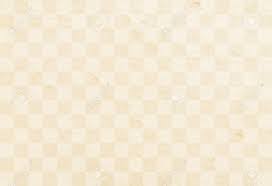 主催：特定非営利活動法人　シニアの再チャレンジを支援する会初心者向けの「修了論文作成の為のパソコン講座」が６月から開催されます。この講座の特徴は、ご自身のパソコンで学び、修了論文経験者からの支援が期待出来ます。皆様の参加をお待ちしております。１．募集要項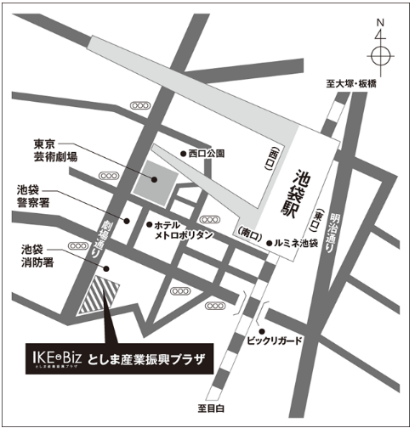 　　１）開催日時　　　　６月６日~１０月末まで(除く夏季休暇時)毎木曜日１０：３０am~１２：００２）講座会場ＩＫＥＢiz４F会議室〒171－0021東京都豊島区西池袋2-37-4３）参加条件ＷｉｎｄｏｗｓノートＰＣ（ワード・エクセル・パワポ）をお持ちで文字入力が出来る初心者の方、メール・インターネットの体験者　　　２．講座日程※テーマ単位の受講も可能ですが、必ずワードは受講下さい。３．受講料の振り込み先　　　　　　特定非営利活動法人　シニアの再チャレンジを支援する会★郵貯口座 名義）特定非営利活動法人シニアの再チャレンジを支援する会ﾄｸﾋ）ｼﾆｱﾉｻｲﾁｬﾚﾝｼﾞｦｼｴﾝｽﾙｶｲ 口座）　記号10120　番号75681191　 　 ★銀行からの送金の場合 　　　　　　ゆうちょ銀行　店名　〇一八　店番　018　預金種別　普通預金　　口座番号　7568119　　４．連絡先：℡：０９０－１２６１－４１６５（小宮山）・０８０－９２９１－３２０５（松田）　　　　　　　メール：rearts2019@gmail.com（お名前・連絡先は必ずお伝え下さい）テーマ・受講料カリキュラム日程ワード（４回開催）受講料6,000円①文字入力・文章作成②図表・写真・EXCEL表・グラフを入れる他６月６・13・20・27日。エクセル（３回開催）受講料4,5000円Excel 表計算の基礎と練習問題（作表・図表・グラフ・印刷・PDF変換）7月４・11・18日パワーポイント（４回開催）受講料6,000円パワーポイントの基本操作・機能紹介・発表会9月12・19・26＆10月3日グーグル・写真加工（４回開催）受講料6,000円Google機能（メール・クラウド）・写真加工10月10・17・24・31日